Vapaaehtoisryhmän toimintasuunnitelma vuodelle 2019Vapaaehtoisryhmä: Ryhmän vastuuhenkilöt 1 (kts. täyttöohje)Puheenjohtaja: nimi, sähköpostiRahastonhoitaja:	Varapuheenjohtaja:Senioripuheenjohtaja:Sihteeri:Tiedottaja:Hätäapuvastaava:Lipasvastaava:Janovastaava:Nukkevastaava:	Myyntivastaava: 	Testamenttiyhteyshenkilö:Nenäpäivävastaava: Muut mahdolliset vastuuhenkilöt:Ryhmän julkaistavat yhteystiedotIlmoitustaulun takasivulle 2: Ryhmän verkkosivulle unicef.fi:ssa 3:Ansiomerkit 4 Anomme ansiomerkkejä seuraaville ryhmän vapaaehtoisille30 v (erikoismerkki): nimi20 v (kultainen): 15 v (hopeinen): 10 v (pronssinen):Koulutukset ja työpajat 5La 9.2. klo 10–17 koulutus tiedottajille ja tiedottamisesta kiinnostuneille, Suomen UNICEFin toimisto, HelsinkiLa 2.3. klo 11–17 puheenjohtajien ja varapuheenjohtajien päivä, Suomen UNICEFin toimisto, HelsinkiLa 30.3. klo 10–17 kevätkoulutus Lindström Talo, HelsinkiTestamentti-aiheinen koulutus pyritään järjestämään elokuussa Helsingissä tai Syyspäivien yhteydessäLa 28.9.–su 29.9. Syyspäivät Kampanjat ja tapahtumat 6Jano-kampanja 28.–30.4. 7Tavoite:Keinot:Joulumyynti 1.11. –31.12. 8Tavoite:Keinot:UNICEF-nuket 9Tavoite:Keinot:Askel UNICEFille 10Tavoite:Keinot:Ryhmän omat ja paikalliset tapahtumat 11Tavoite:Keinot:Hätäapukeräykset 12Tavoite:Keinot:Testamenttilahjoittamisesta tiedottaminen 13Tavoite:Keinot:Suomen UNICEFin kampanjaviestien levittäminen 14Tavoite:Keinot:Nenäpäivä 15Tavoite:Keinot:Lapsen oikeuksien päivä, sopimus täyttää 30 v 16Tavoite:Keinot:Ryhmän viestintäSisäinen viestintäPidämme yhteyttä ryhmän vapaaehtoisten kesken seuraavasti: Ulkoinen viestintä Tiedotamme toiminnastamme ulospäin seuraavasti:Ryhmämme suunnittelee yhteydenottoa paikallismedioihin seuraavasti 17: MuutaRyhmämme toimivuutta ja hyvinvointia ajatellen haluamme erityisesti kiinnittää huomiota seuraaviin asioihin:Millä tavoin saamme uusia vapaaehtoisia mukaan toimintaan:  Terveisiä tai toiveita vapaaehtoisten ohjausryhmälle tai toimiston vapaaehtoistiimille:Kiitos! Palauttakaa täytetty lomake 15.2.2019 mennessä osoitteeseen mia.granqvist-salmi@unicef.fi tai Suomen UNICEF ry/Mia Granqvist-Salmi, Lautatarhankatu 6, 00580 HelsinkiTÄYTTÖOHJE Teidän tarvitsee täyttää vain ne kohdat, joihin ryhmällänne on suunnitelmia, sen tiedon mukaan, mitä teillä nyt on. Vuoden mittaan suunnitelmat tarkentuvat ja tapahtumia voi tulla lisää. Ryhmä valitsee keskuudestaan vastuuhenkilöt, vähintään puheenjohtajan ja rahastonhoitajan, muut tehtävät täytetään ryhmän tilanteen ja tarpeen mukaan. Vastuutehtäviä voi jakaa myös muulla tavalla kuin alla on kuvailtu, esimerkiksi useammalle henkilölle. Kirjoita vastuuhenkilön nimi ja sähköpostiosoite, tieto vastuutehtävästä viedään Suomen UNICEFin vapaaehtoisrekisteriin.Puheenjohtaja koordinoi vapaaehtoisryhmän toimintaa ja huolehtii ryhmän tunnelmasta. Puheenjohtaja pitää myös toimiston ajan tasalla ryhmän tärkeistä asioista. Puheenjohtaja tai ryhmän valitsema tilitysvastaava tarkistaa säännöllisesti ryhmän kirjanpidon ja toteutuneet tilitykset.Rahastonhoitaja vastaa ryhmän kirjanpidosta, rahojen käsittelystä ja tilittämisestä. Hän myös ohjeistaa ryhmän muita jäseniä rahojen käsittelyssä. Varapuheenjohtaja on puheenjohtajan työpari ja tärkeä toiminnan jatkuvuuden varmentamiseksi. Senioripuheenjohtaja on aiemmin puheenjohtajana toiminut ryhmän jäsen, joka eri tavoin tukee puheenjohtajaa osaamisellaan ja kokemuksellaan.Sihteeri laatii kokouksista vapaamuotoiset muistiot ja pitää ryhmän vapaaehtoisten yhteystiedot ajan tasalla. Hän lähettää muistiot ryhmäläisille ja myös tiedoksi toimistolle.Tiedottaja viestii ryhmän tapahtumista mm. paikalliseen lehdistöön ja radioon. Tiedottaja tai muu ryhmän valitsema henkilö huolehtii myös ryhmän Facebook-sivujen, tapahtumakalenterin sekä ryhmän verkkosivujen päivittämisestä. Hätäapuvastaava huolehtii ryhmän valmiudesta järjestää lipaskeräys, jos maailmalla tapahtunut hätätilanne niin vaatii. Lipasvastaava huolehtii ryhmän hallussa olevista keräyslippaista. Janovastaava koordinoi keväisen Jano-kampanjan toteutuksen ja huolehtii lipaskerääjien rekrytoinnista. Hän sopii keräysajat ja -paikat, jakaa keräysvuorot ja huolehtii kerääjille liivit, lippaat ja muut ajantasaiset materiaalit.Nukkevastaava koordinoi UNICEF-nukkien valmistamista ja organisoi esim. käsityöpiirien tai nukketyöpajojen toimintaa, sekä sopii nukkien myymisestä ja myyntitapahtumista.Myyntivastaava koordinoi ryhmän myyntitoimintaa mm. joulumyyntiin liittyen.Testamenttiyhteyshenkilö perehtyy testamenttilahjoitusohjelmaan ja levittää yhdessä ryhmän kanssa tietoa testamenttilahjoittamisen mahdollisuudesta.Nenäpäivävastaava toimii yhteyshenkilönä Nenäpäivä-yhteistyössä ja koordinoi ryhmän Nenäpäivä-tempauksetIlmoitustaulu-lehden takakannessa julkaistava ryhmän puheenjohtajan nimi, sähköposti ja/tai puhelinnumero tai ryhmän muu yhteystieto.Suomen UNICEFin verkkosivuilla julkaistava puheenjohtajan ja/tai muun ryhmän vastuuhenkilön yhteystiedot tai ryhmän sähköpostiosoite, johon uudet paikallisesta vapaaehtoistoiminnasta kiinnostuneet voivat ottaa yhteyttä.Vapaaehtoisryhmä anoo ansiomerkkejä ryhmän jäsenille, jotka ovat toimineet aktiivisesti 10, 15, 20 tai 30 vuotta. Erikoismerkit 30:sta vuodesta sekä kultaiset ansiomerkit 20:sta vuodesta jaetaan vapaaehtoisten syyspäivillä, hopeiset ja pronssiset merkit lähetetään vapaaehtoisryhmille syksyllä paikallisesti jaettavaksi.Toimisto järjestää vapaaehtoisille koulutuksia ja työpajoja. Uusinta tietoa ja innostusta on luvassa, ja odotamme mukaan uusia ja jo kokeneita vapaaehtoisia! Merkatkaa päivämäärät kalentereihinne, kutsut lähetetään myöhemmin.Vapaaehtoisten toiminnan tavoitteena on varojen kerääminen sekä UNICEFin näkyvyyden lisääminen. Vapaaehtoisilla on yhteisiä valtakunnallisia kampanjoita, lisäksi jokainen vapaaehtoisryhmä voi valintansa mukaan järjestää omia tapahtumia. Kirjatkaa jokaisen kampanjan kohdalle tavoitteenne (rahallisen tavoitteen lisäksi tavoitteita voi olla esimerkiksi kerääjien/myyjien määrä, tapahtumien määrä tai näkyminen mediassa) ja keinot, joilla haluatte päästä tavoitteisiin. Janokampanjan ja hätäapukeräysten varat ohjataan UNICEFin hätäaputyöhön, muut varat lastenrahastoon. Nenäpäivän tuotot jaetaan yhdeksän osallistuvan järjestön työhön.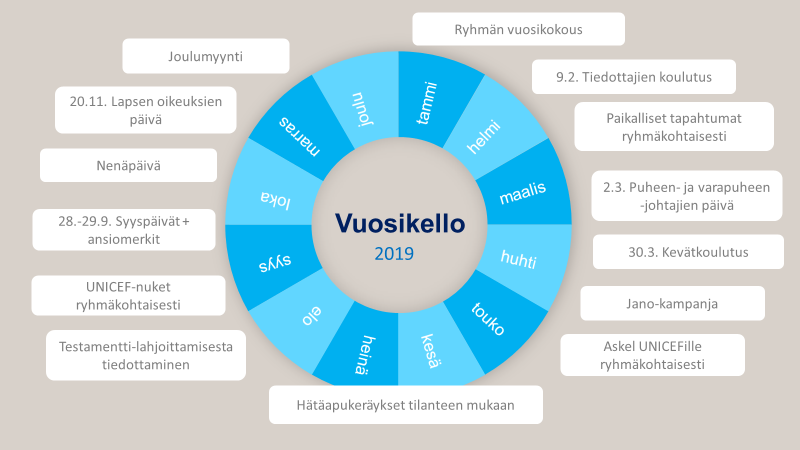 Jano-kampanja järjestetään huhtikuussa 28.-30.4. suomalaisen janojuhlan vapun alla muistuttaen oikeasta janosta, puhtaan veden merkityksestä ja vesipulasta. Vapaaehtoiset osallistuvat kampanjaan lipaskeräyksin ja paikallisia tapahtumia järjestäen.  Joulumyynnillä on maassamme pitkät perinteet. Vapaaehtoisten myyntipöydät ovat tärkeä osa UNICEFin paikallista läsnäoloa. Joulumieltä ovat tuomassa UNICEF-kortit, UNICEF-lahjat ja vapaaehtoisten omat käsityöt. UNICEF-nukke on käsityönä tehty yksilöllinen nukke, joka tuo luomisen iloa tekijälleen ja avun maailman lapsille. Käden taitajien lisäksi tarvitaan markkinoinnista innostuneita vapaaehtoisia.Askel UNICEFille on liikunnallinen tapahtuma, jota vapaaehtoiset markkinoivat, ideoivat ja järjestävät yrityksille tai muille ryhmille lahjoitussummaa vastaan. Vapaaehtoisryhmät järjestävät omia tapahtumia ja osallistuvat muihin paikallisiin tapahtumiin yhteisen päätöksensä mukaan. Vakavassa hätäaputilanteessa ilmoitamme hätäapuvastaaville ja/tai puheenjohtajalle sähköpostitse lipaskeräyksen aloittamisesta, ja toivomme ryhmiltä nopeaa liikkeelle lähtöä.Testamenttiesitteiden jakaminen ja testamenttilahjoittamisen mahdollisuuden esillä pitämistä. Kutsumme vapaaehtoisia mukaan Suomen UNICEFin järjestämiin testamenttikampanjoihin touko-kesäkuussa sekä syyskuussa. Kansainvälinen testamenttipäivä on 13.9.Suomen UNICEF kutsuu vapaaehtoisia mukaan viemään kampanjoidensa viestiä eteenpäin omilla paikkakunnillaan tai sosiaalisessa mediassa. Kerromme näistä erikseen koulutuspäivillä tai sähköpostitse.Kannustamme ryhmiä osallistumaan aktiivisesti paikkakuntansa Nenäpäivätapahtumiin yhteistyössä muiden järjestöjen kanssa. Lapsen oikeuksien päivää vietetään 20.11. Ryhmät voivat osallistua mm. järjestämällä tapahtumia omilla paikkakunnillaan. Toimisto lähettää vapaaehtoisryhmien tiedottajille ja/tai puheenjohtajalle Suomen UNICEFin lehdistötiedotteita ja toivomme, että niitä lähetään eteenpäin paikalliselle medialle. Muistakaa myös lähettää kuvia ja juttuja ryhmänne tapahtumista Ilmoitustaulu-lehteenlisätä ryhmän tapahtumat ja tapaamiset www.unicef.fi/kalenteriin ylläpitää ryhmän verkkosivun tietoja unicef.fi:ssä ja lähettää niitä koskevat päivityspyynnöt Mialle tai Marialle sähköpostitsejakaa vapaaehtoisten kesken tapahtumia ja asioita suljetussa Facebook-ryhmässä UNICEFin vapaaehtoisettiedottaa toiminnasta ja tapahtumista ryhmän Facebook-sivulla UNICEF-vapaaehtoiset ”paikkakunnan nimi”seurata, jakaa ja tykätä Suomen UNICEFin some-päivityksistä